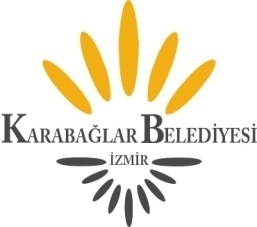                 KARABAĞLAR BELEDİYE MECLİSİ     DUYURU              Belediye Meclisimiz 02.08.2021 Pazartesi Günü Saat 18.00’de Yeşillik Caddesi No:232 adresindeki Karabağlar Belediyesi bünyesinde bulunan Meclis Toplantı Salonunda aşağıdaki gündemde bulunan konuları görüşmek üzere toplanacaktır.               İlan olunur.                                                                                                       Muhittin SELVİTOPU                          								           Belediye BaşkanıG   Ü   N   D   E   MMeclisin açılışı. Meclisçe verilecek önergeler.Birimlerden gelen önergeler.(183/2021)- Arşiv Müdürlüğünce hazırlanan "Arşiv Müdürlüğü Görev, Yetki, Sorumluluk ve Çalışma Esasları Hakkında Yönetmelik’in 5393 Sayılı Belediye Kanunu'nun 18. maddesine istinaden incelenerek Meclis Heyetince bir karar alınmasını hk. (Arşiv Md.)(184/2021)- Belediyemizce yapımı tamamlanan ve Uzundere Rekreasyon Alanı içerisinde yer alan Nasrettin Hoca Çocuk Bilim Teknik Kültür ve Sanat Merkezi' nin Karabağlar Belediyesi İktisadi ve Sosyal Tesisleri İşletmesi adı altında faaliyet gösteren Bütçe İçi İşletmenin faaliyet alanına dahil edilebilmesi için faaliyet konuları arasına alınması gerektiğinden, Bütçe İçi İşletmenin faaliyet konuları arasına "kültür, sanat, eğitim ve sergi  hizmetleri" adı altında faaliyet konusu eklenmesi hk. (Mali Hizmetler Md.) (185/2021)-  Eğitim öğretim yılının bir bütün olarak değerlendirilmesi ve satın alınması planlanan hizmetlerin devamlılık arz etmesi gerekçesiyle 28/10/2021-30/06/2022 tarihleri arası Karabağlar Belediyesi Özel Atatürk Yükseköğrenim Kız Öğrenci Yurdu'nda barınma hizmetinden faydalanacak öğrenciler için Sabah Kahvaltısı ve Taşımalı Hazır Akşam Yemeği Hizmet Alımı ile Bina Temizliği Hizmet Alımı işlerinin yıllara sari bir şekilde ihale edilerek üçüncü şahıslara gördürülmesi hususunda bir karar alınması hk. (Mali Hizmetler Md.)(186/2021)- Belediyemiz ile kardeş ilişkisi kurulan Adıyaman ili Çelikhan ilçesi Pınarbaşı Belediyesinin beton parke taşı ihtiyacının, 5393 Sayılı Belediye Kanunu'nun 75/a maddesi uyarınca Belediyemiz bütçesinden karşılanmak üzere Pınarbaşı Belediyesine KDV hariç 100.000,00-TL (YüzbinTürkLirası) ödeme yapılması ve sağlanacak olan maddi desteğin ödeme zamanı, koşulları, tarafların yükümlülükleri ile diğer hususların belirlendiği ekli protokolü imzalama yetkisinin, Karabağlar Belediye Başkanına verilmesi hk. (Strateji Geliştirme Md.)(187/2021)-   Yürürlükteki 1/1000 ölçekli uygulama imar planında bitişik nizam 6 kat (B-6) yapılaşma koşullu “Konut Alanı” olarak belirlenen; Karabağlar İlçesi, Vatan Mahallesi, 3244 ada, 638 parselde yer alan trafo merkezinin (K-805) deplase işleminin uygun bir alana yapılmasına ilişkin Türkiye Elektrik Dağıtım A.Ş. 12. Bölge Müdürlüğü'nün 27.07.2021 tarih ve E.140130 sayılı yazısı ile Belediyemize iletilen talebinin incelenerek karara bağlanması hk. (Etüd Proje Md.)(188/2021)- Çevre ve Şehircilik Bakanlığı Mekansal Planlama Genel Müdürlüğü’nün 16.06.2021 tarih ve E-1115499 sayılı yazısına istinaden; 25.07.2013 tarih ve 28718 sayılı Resmi Gazete’de yayımlanarak 06.06.2013 tarih ve 2013/4919 sayılı Bakanlar Kurulu’nun kararı ile 6306 Sayılı Kanun kapsamında “Riskli Alan” ilan edilen 106 hektarlık alanda, İzmir ili, Karabağlar ilçesi, Osman Aksüner, Aşık Veysel ve Aydın Mahallelerine ilişkin Karabağlar Belediye Meclisi’nin 01.06.2018 tarih ve 71/2018 sayılı kararı ile uygun görülerek 6306 sayılı Afet Riski Altındaki Alanların Dönüştürülmesi Hakkında Kanunu uyarınca onaylanmak üzere Çevre ve Şehircilik Bakanlığı’na iletilen öneri 1/1000 ölçekli uygulama imar planındaki konut alanlarında belirlenen E:2.50 ve Yençok:15 kat yapılaşma koşulunun, E:2.40 ve Yençok:7 kat olacak şekilde Belediye Başkanlığımızca yeniden düzenlenmesine ilişkin 1/1000 ölçekli revizyon imar planı ve 1/5000 ölçekli nazım imar planı önerisinin 6306 sayılı Afet Riski Altındaki Alanların Dönüştürülmesi Hakkında Kanunu uyarınca işlem yapılması hususunda bir karar alınması hk. (Etüd Proje Md.)(189/2021)- İzmir ili, Karabağlar ilçesi, Şehitler Mahallesi, 31522 ada, 3 parsel sayılı taşınmazın mevcut imar planında "İlkokul" kullanımına ayrılması ve halihazırda okul alanı olarak kullanılması nedeniyle, söz konusu taşınmazdaki 1039/57439 paya isabet eden 70,10 m²'lik Belediyemiz hissesinin 5393 sayılı Belediye Kanunu'nun 18. maddesinin (e) bendine göre Milli Eğitim Bakanlığı’nın (İnşaat ve Emlak Genel Müdürlüğü) 10 (on) yıl süre ile tahsisinin yapılması hususunda bir karar alınması hk. (Emlak ve İstimlak Md.) (190/2021)- İzmir ili, Karabağlar ilçesi, Bozyaka (Sarıyer) Mahallesi, 30620 ada, 477,04 m² yüzölçümlü, 22 parsel sayılı taşınmazda 2351/11926 paya karşılık gelen 94,04 m² hissenin 5393 sayılı Belediye Kanunu'nun 18. maddesinin (e) bendine göre diğer hissedar adına kat karşılığı veya bedel karşılığında satışının yapılıp yapılamayacağı konusunda bir karar alınması hk. (Emlak ve İstimlak Md.)Komisyonlardan gelen raporlar. (175/2021)– Karabağlar Belediyesi bünyesinde yer alan tüm müdürlüklerin kurum içinde ve dışında yazılı ve görsel tüm çalışmalarını yaparken kullanılmak üzere Karabağlar Belediyesi Kurumsal Kimlik Kılavuzu ve eki Nasreddin Hoca Çocuk Kültür Bilim Merkezi Kurumsal Kimlik Kılavuzunun 5393 sayılı Belediye Kanunu’nun 18. maddesi (n) fıkrası ve 81. maddesi gereğince oybirliği ile  kabulüne ilişkin Hukuk – İmar – Kültür ve Turizm -  Avrupa Birliği ve Dış İlişkiler Komisyonu Raporları.(177/2021)- Belediyemiz hizmetlerinin gerçekleştirilmesi amacıyla onaylı imar planında yol, park ve çocuk bahçesi alanına isabet eden taşınmazların kamulaştırılarak kamuya kazandırılmasına karar verilmesi sonucu hazırlanan 33 ila 46 poz no.lu işlem dosyalarının 3.beş yıllık imar programına ek olarak alınması, 3.beş yıllık imar programında 4 poz no.lu işlem dosyasında kalan 6859 ada 2, 3, 5 no.lu parsellerin imar uygulaması yapılmak üzere düzenleme sahası kapsamına alınması nedeniyle 3. Beş yıllık imar programı kapsamından çıkarılması işleminin oybirliği ile uygun bulunduğuna ilişkin  İmar Komisyonu Raporu.(149/2021)- Yürürlükteki 1/1000 ölçekli uygulama imar planında “'İbadet Alanında (Cami)” kalan; Karabağlar ilçesi, Bozyaka Mahallesi, 43658 ada 1 parselin ''Cami Alanı'' ndan çıkarılmasına ilişkin Bozyaka Şerefiye Camii Yaptırma ve Yaşatma Derneği Başkanlığı'nın 22.06.2020 tarih ve 24170 sayılı yazısı ile Belediyemize iletilen talebi; İzmir Vakıflar Bölge Müdürlüğü'nün 09.07.2021 tarih ve 88262 sayılı yazısı ve İzmir İl Müftülüğü’nün 05.07.2021 tarih ve 26226 sayılı yazısı ile Belediyemize iletilen konuya ilişkin görüşleri doğrultusunda komisyonlarımızca oybirliği ile uygun değerlendirilerek, bu kapsamda 43658 ada 1 parselin "Cami Alanı" ndan çıkarılarak “Park Alanı” olarak düzenlenmesine ilişkin Belediye Başkanlığımızca hazırlanan 1/1000 ölçekli Uygulama İmar Planı Değişikliği önerisi ve Plan Değişikliği Açıklama Raporunun oybirliği ile uygun görülerek 5216 sayılı Kanun’un 7. maddesinin (b) bendine göre işlem yapılmasına ilişkin İmar – Hukuk Komisyonu Raporu.(178/2021)– 2814 ada, eski 37 nolu kadastral parselde belirlenen “Brüt Emsal Alan Sınırı”nın kaldırılarak 2814 ada, 39, 40, 41 ve 42 parsellerde belirlenen “Uygulama Alan Sınırı” içerisinde yapılaşma ve yükseklik koşullarının yürürlükteki yönetmeliklere uygun hale getirilmesi ve uygulamada çıkan zorlukları gidermek amacıyla mevcut yapılaşma hakları arttırılmadan yapılan düzenlemede 2814 ada 39 ve 40 parsellerin tamamı "Yaya Yolu”, 2814 ada, 41 parselin büyük bir bölümü E:1,6, Yençok:15 kat yapılaşma koşullu "Konut Alanı”, geriye kalan kısmı "Taşıt ve Yaya Yolu", 2814 ada, 42 parselin büyük bir bölümü "Otopark Alanı”, geriye kalan kısmı "Lise Alanı” ve "Taşıt Yolu" belirlendiğinden, oybirliği ile uygun görülerek 5216 sayılı Kanun’un 7. maddesinin (b) bendine göre işlem yapılmasına ilişkin İmar Komisyonu Raporu.  Komisyonlara havale edilip sonuçlanmayan önergeler. (14/2021)- Kültürel ve ekonomik açıdan hayatımızın önemli yapı taşlarından biri olan arıcılığın ilçemiz sınırları içerisinde faaliyetlerinin yapılabilmesi ve desteklenmesi hususunda meclisimizin araştırma yapması hk. (Spor, Genç ve Çocuk – Burs ve Eğitim Komisyonu)(15/2021)- Pandemi sürecinde Avrupa Birliği üyesi ülkelerin yerel yönetimlerinin halka ne gibi destek ve yardım yaptığı bilgilerinin alınıp ülkemizdeki yerel yönetimlerle mukayese yapılması konusunda meclisimizin araştırma yapması hk. (Avrupa Birliği ve Dış İlişkiler– Kültür ve Turizm Komisyonu) (151/2021)- Küresel ısınma ve iklim değişikliğine bağlı olarak su sorunlarına karşı yağmur suyu biriktirme depolarının kullanılması, park ve bahçelerde kullanılan bitkilerin yağmur suyu hasatı yapılarak depo alanları oluşturulması, çatıdan akan yağmur suyunun biriktirilmesi konusunda imar planlarına plan notu eklenmesi, musluk ve klozet kullanımlarında su haznelerinin küçültülmesi, su tasarrufu konusunda kamu spotları yapılması hk. (İmar – Çevre – Kentsel Dönüşüm – Sağlık Komisyonu)(161/2021)- Engelli yurttaşlarımızın toplumla kurdukları aidiyet bağlarının güçlendirilmesi ve diğer vatandaşlarımız tarafından farkındalıklarının arttırılması ile ilgili araştırma yapılması hk. (Sağlık – Engelliler – Plan ve Bütçe – Çevre Komisyonu)(172/2021)- Belediyemiz ait Vatan Mahallesi kapalı pazar yerinde ayda bir gün engelli vatandaşlarımızın el emeği sanatsal ürünlerini halkla paylaşacağı “Engelsiz Gün” olarak organize edilmesi. Karabağlar’da bulunan ve sosyal yardım alan kadın vatandaşlarımıza şehit aile yakınları ve gazilerimiz içinde ayrıca bir el emeği ürünlerini sergileyeceği bir güne ilave olarak alınması hk. (Plan ve Bütçe – Engelliler – Pazar Yerleri – Esnaf Komisyonu)(173/2021)– Ülkemizde kadınlarımızın içinde bulunduğu yaşam koşulları ve tüm şiddet türlerine karşı olan mücadeleleri her geçen gün daha da açık görünmekte olup, kadınlarımızın çeşitli hikayelerinin büyütmek, görünür kılmak, dışa aktarılmasını sağlamak ve destek olmak amacı ile Karabağlar’da çalışma yapılması hk. (Kadın Erkek Eşitliği – Hukuk Komisyonu) (179/2021)- İzmirgaz A.Ş.'nin 09.06.2021 tarih ve 2021GDN8429 sayılı yazısı ekinde Belediye Başkanlığımıza sunulan; Karabağlar İlçesi, Bozyaka Mahallesi, 4171 Sokak, 4183 Sokak ve 5714/1 Sokak kesişiminde bulunan 05.06.2017 tarihinde İzmir Büyükşehir Belediye Başkanlığı tarafından onaylanan 2.Etap Vatan-Bozyaka Mahalleleri ve Civarı Revizyon İmar Planı’nda park alanı olarak ayrılan tescil dışı alanda 4.00 m. x 4.00 m.=16 m² ebatlarında 1 adet "Regülatör Alanı" belirlenmesine ilişkin 1/1000 ölçekli uygulama imar planı değişikliği ve açıklama raporunun incelenerek karara bağlanması hk. (İmar ve Çevre Komisyonu)(180/2021) - İzmirgaz A.Ş.'nin 09.06.2021 tarih ve 2021GDN8430 sayılı yazısı ekinde Belediye Başkanlığımıza sunulan; Karabağlar İlçesi, Selvili Mahallesi, 4019/2 Sokak ve 4019/6 Sokak kesişiminde bulunan 22.10.2020 tarihinde İzmir Büyükşehir Belediye Başkanlığı tarafından onaylanan 4. Etap Karabağlar - Günaltay Mahalleleri ve Civarı Revizyon İmar Planı’nda otopark alanı olarak ayrılan tescil dışı alanda 4.00 m. x 4.00 m.=16 m² ebatlarında 1 adet "Regülatör Alanı" belirlenmesine ilişkin 1/1000 ölçekli uygulama imar planı değişikliği ve açıklama raporunun incelenerek karara bağlanması hk. (İmar ve Çevre Komisyonu) (182/2021)-  Karabağlarımızda yaşayan ve 8 Haziran tarihinde görevi başında şehit düşen Jandarma Astsubay Egemen ÖZTÜRK’ün ikametinin yakınındaki bir parka adının verilmesi için gerekli düzenlemenin yapılması hk. (İmar – Çevre – Kültür ve Turizm  Komisyonu)Dilek ve temenniler.Toplantıya katılamayan üyelerin mazeretlerinin görüşülmesi.Meclis toplantı gün ve saatinin tespiti.  02.08.2021Pazartesi Saat: 18:0002.08.2021Pazartesi Saat: 18:00